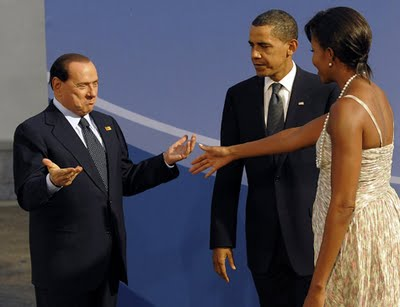 Image without frame (text box) should be here ^^^^^^